Mid-Level Leader Action Plan for Transitioning to Value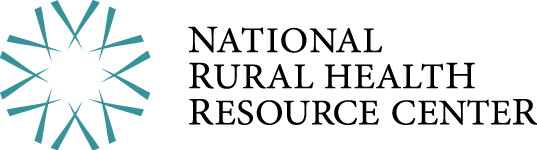 Use this action plan as you engage in the Mid-Level Leaders and the Transition to Value Video Series to keep you on track with the recommended activities within the Discussion Questions and Activities for MLL document.This project is/was supported by the Health Resources and Services Administration (HRSA) of the U.S. Department of Health and Human Services (HHS) under grant number UB1RH24206, Information Services to Rural Hospital Flexibility Program Grantees, $1,009,121 (0% financed with nongovernmental sources). This information or content and conclusions are those of the author and should not be construed as the official position or policy of, nor should any endorsements be inferred by HRSA, HHS or the U.S. Government.Module 1Module 1Module 1Module 1Module 1Actions for MLL to takeTimelineOthers InvolvedResources NeededMeasure of SuccessComplete the pre-Training Evaluation on page 8 of Discussion Questions and Activities for MLL.Before you begin Module 1N/A10 minutes of your timeImproved survey results after completion of seriesDiscussion with CEO about yourhospital’s approach to population health – use questions in Discussion guideAfter Module 1CEO30 minutes of MLL and CEO timeBetter understanding and improved communicationReflect and answer the discussion questions within the Discussion Questions and Activities for MLL.Schedule meetings with your senior leader to go through the Discussion Guide for Senior Leaders and MLLs.Watch the Rural Hospital Care Coordination and Population Health Management Summit VideoWatch the Cleveland Clinic Population Health VideoOther Activities TBDOther Activities TBDOther Activities TBDModule 2Module 2Module 2Module 2Module 2Actions for MLL to takeTimelineOthers InvolvedResources NeededMeasure of SuccessReflect and answer the discussion questions within the Discussion Questions and Activities for MLL.After Module 2Optional: Convene a group of other MLLs in your orgTime and document to record answersIncreased understandingSchedule meetings with your senior leader to go through the Discussion Guide for Senior Leaders and MLLs.Complete a “change map”Have a conversation with your manager about your role and relationships you could develop to achieve strategic goalsReach out to those responsible for care coordination initiatives tolearn more.Other Activities TBDOther Activities TBDOther Activities TBDModule 3Module 3Module 3Module 3Module 3Actions for MLL to takeTimelineOthers InvolvedResources NeededMeasure of SuccessReflect and answer the discussion questions within the Discussion Questions and Activities for MLL.After Module 3Optional: Convene a group of other MLLs in your orgTime and document to record answersIncreased understandingWalk through the 3Cs Trust Self-Assessment.Practice your active listening skills during a conversation with a colleague and reflect.Lead a collaborative decision-making process following the tips outlined in this module.Talk to and learn from another leader who is adept at having difficult conversations Other Activities TBDOther Activities TBDOther Activities TBDModule 4Module 4Module 4Module 4Module 4Actions for MLL to takeTimelineOthers InvolvedResources NeededMeasure of SuccessReflect and answer the discussion questions within the Discussion Questions and Activities for MLL.After Module 3Optional: Convene a group of other MLLs in your orgTime and document to record answersIncreased understandingTalk to your direct supervisor about current or upcoming change initiatives.Use the Planning and Reflection Worksheet to develop strategies for addressing concerns.Listen to Managing from the Middle: Leading Through Change.Other Activities TBDOther Activities TBDOther Activities TBDModule 5Module 5Module 5Module 5Module 5Actions for MLL to takeTimelineOthers InvolvedResources NeededMeasure of SuccessReflect and answer the discussion questions within the Discussion Questions and Activities for MLL.After Module 3Optional: Convene a group of other MLLs in your orgTime and document to record answersIncreased understandingTalk to your CFO or Controller to learn more about finance-related strengths and vulnerabilities.Watch the 5-part Value-Based Care webinar series.Other Activities TBDOther Activities TBDOther Activities TBDModule 6Module 6Module 6Module 6Module 6Actions for MLL to takeTimelineOthers InvolvedResources NeededMeasure of SuccessReflect and answer the discussion questions within the Discussion Questions and Activities for MLL.After Module 3Optional: Convene a group of other MLLs in your orgTime and document to record answersIncreased understandingWatch Confessions of a Recovering MicromanagerIdentify potential tasks and projects that could be delegated to others.Use the GROW Coaching Questions handout to have coaching conversation.Other Activities TBDOther Activities TBDOther Activities TBDComplete the post-Training Evaluation on page 8 of Discussion Questions and Activities for MLL.Share your feedback on the series!